 	Turun Pohjola-Norden i Åbo ry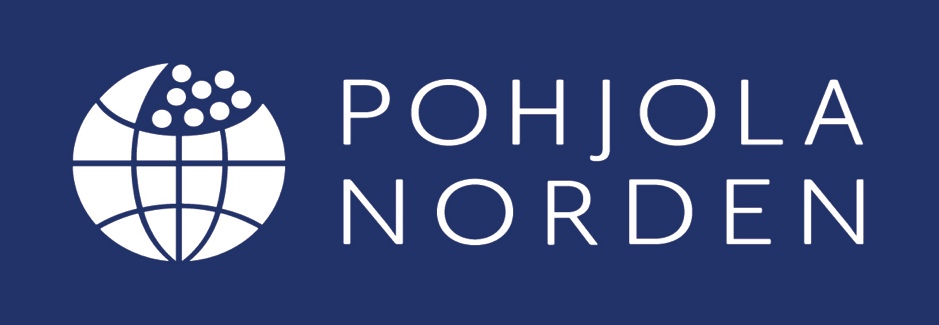 Jäsenkirje 1/2021Hyvä jäsen,Turun Pohjola-Norden i Åbo ry:n hallitus vuodelle 2021 on järjestäytynyt seuraavasti: puheenjohtaja Sami Heinonen, varapuheenjohtaja Bo Grönholm, rahastonhoitaja Benita Björkell, sihteeri Riina Forsman ja hallituksen jäsenet Nilla Frankenhaeuser-Henry (uusi jäsen), Heidi Nyström (uusi jäsen), Tapio Penttilä (uusi jäsen), Mika Reinikainen sekä Taina Simola (uusi jäsen).  Pohjola-Nordenin jäsenmaksulaskut ja jäsenkortit vuodelle 2021 on toimitettu jäsenille sähköpostitse tai paperikirjeenä tammikuun aikana. Mikäli et ole saanut jäsenmaksulaskua, otathan ystävällisesti yhteyttä sihteeri Riina Forsmaniin 0400-226826 tai turku@pohjola-norden.fi. Pohjola-Nordenin jäsenenä olet osa pohjoismaista yhteisöä. Jäsenyys on kannanotto pohjoismaisuuden ja pohjoismaisten arvojen puolesta!Mikäli luet tätä kirjettä paperisena versiona, yhdistyksellä ei ole käytössä sähköpostiosoitettasi. Turun Pohjola-Norden i Åbo ry tulee lähettämään tänä vuonna 3-4 jäsenkirjettä pääsääntöisesti sähköpostitse. Toivommekin, että mahdollisimman moni ilmoittaisi yhdistykselle sähköpostiosoitteensa, jotta voisimme aktiivisemmin ja ajankohtaisemmin tiedottaa toiminnastamme. Sähköpostiosoitteen voi lähettää sihteerille yhdistyksen sähköpostiin turku@pohjola-norden.fi. Halutessaan jäsenkirjeen voi kuitenkin jatkossakin saada postitse. Vallitsevan koronatilanteen takia yhdistyksen hallitus on päättänyt suunnitella toimintaa vasta syksylle 2021. Suunnitteilla on mm. pohjoismainen tietovisa, Go Norden -kävelytapahtuma, islantilainen ilta, teatterimatka Svenska Teaternin Maija Poppanen -musikaaliin sekä tanskalainen voileipäiltapäivä. Ajankohtaista tietoa tulevista tapahtumista löytää parhaiten yhdistyksen kotisivulta https://turku.pohjola-norden.fi.    KOKOUSKUTSU: Pandemiatilanteesta johtuen yhdistyksen sääntömääräinen kevätkokous järjestetään keskiviikkona 31.3.2021 klo 17.00 etäkokouksena Zoom-yhteyden avulla osoitteessa Linnankatu 26, Turku. Kokouksessa käsitellään sääntömääräiset asiat. Etäosallistuminen perustuu lakiin väliaikaisesta poikkeamisesta yhdistyslaista (677/2020), joka antaa yhdistyksille mahdollisuuden järjestää yhdistyksen kokous poikkeusoloissa yhdistyslain ja järjestön omista säännöistä poiketen. Kokouksen osallistujien tulee ilmoittautua 29.3.2021 mennessä sihteerille puhelimitse 0400-226826 tai sähköpostitse turku@pohjola-norden.fi. Osallistumislinkki ja kokousasiakirjat toimitetaan ilmoittautuneille sähköpostitse ilmoittautumisen jälkeen.  Pohjola-Norden terveisin,Sami Heinonen		Riina Forsmanpuheenjohtaja		sihteeripuhelin: 0400-413704		puhelin: 0400-226826	Turun Pohjola-Norden i Åbo ry					Medlemsbrev 1/2021Bästa medlem,Turun Pohjola-Norden i Åbo rf:s styrelse för år 2021 har konstituerat sig som följer: ordförande Sami Heinonen, vice ordförande Bo Grönholm, kassaförvaltare Benita Björkell, sekreterare Riina Forsman och styrelsemedlemmar  Nilla Frankenhaeuser-Henry (ny), Heidi Nyström (ny), Tapio Penttilä (ny), Mika Reinikainen samt Taina Simola (ny).  Pohjola-Nordens medlemsavgiftsfakturor och medlemskort för år 2021 har skickats till medlemmarna per e-post eller på papper i brev under januari. Om du inte har fått någon medlemsavgiftsfaktura, ta då kontakt med sekreteraren Riina Forsman per telefon 0400-226826 eller per e-post turku@pohjola-norden.fi. Som medlem i Pohjola-Norden är du en del av den nordiska gemenskapen. Medlemskapet är ett ställningstagande till förmån det nordiska och för de nordiska värdena!Turun Pohjola-Norden i Åbo rf kommer att i år skicka ut 3–4 medlemsbrev per post. Vi hoppas att så många som möjligt ska meddela sin e-postadress till föreningen, så att vi mera aktivt kan hålla medlemmarna à jour om vår verksamhet. Meddela oss din e-postadress genom att skicka den till föreningens e-postadress turku@pohjola-norden.fi. Om du hellre vill ha medlemsbreven per post går det dock fortsättningsvis bra.   På grund av den rådande coronasituationen har föreningens styrelse beslutat att inte planera in någon verksamhet förrän till hösten 2021. I planerna ingår bl.a. en nordisk frågesport, promenadevenemanget Go Norden, en isländsk afton, en teaterresa till musikalen Mary Poppins på Svenska Teatern, samt en dansk smørrebrødseftermiddag. Aktuell information om kommande evenemang hittar du bäst på föreningens hemsida https://turku.pohjola-norden.fi.MÖTESKALLELSE: På grund av pandemiläget hålls föreningens stadgeenliga vårmöte onsdagen 31.3.2021 kl. 17.00 som distansmöte via Zoom på Slottsgatan 26 i Åbo. Vid mötet behandlas stadgeenliga ärenden. Deltagande per distans grundar sig på lagen om temporär avvikelse från [...] föreningslagen (677/2020), vilken gör det möjligt för föreningar att på grund av coronapandemin hålla sina möten på annat sätt än vad som stipuleras i föreningslagen och föreningens egna stadgar. Alla som vill delta i mötet bör anmäla sig till föreningens sekreterare senast 29.3.2021 per telefon 0400-226826 eller e-post till turku@pohjola-norden.fi. Möteslänk och möteshandlingar sänds ut per e-post till dem som anmält sig.Med Åbo Pohjola-Norden -hälsningar,Sami Heinonen		Riina Forsmanordförande			sekreteraretelefon: 0400-413704		telefon: 0400-226826